Ich beantrage gemäß § 12 des Medizinischen Masseur- und Heilmasseurgesetzes - MMHmG, BGBl. I Nr. 169/2002, in der geltenden Fassung, die Nostrifikation der Ausbildung als Medizinische/n Masseur/inund erkläre, dass ich in keinem anderen Bundesland einen Antrag auf Nostrifikation gestellt habe und im Zuge des Verfahrens beim Landeshauptmann von Tirol auch keinen weiteren Antrag in einem anderen Bundesland stellen werde.Zur Bearbeitung Ihres Anliegens bzw. zur Durchführung Ihres Verfahrens werden personenbezogene Daten verarbeitet. Informationen zur Datenverarbeitung und Ihren Rechten finden Sie unter:https://portal.tirol.gv.at/tirol.gv.at/ItsvWeb/public/datenverarbeitungsDetailL2.xhtml?idService=30&idGrundInformation=1  Allgemeine Informationen zum Datenschutz finden Sie unter https://www.tirol.gv.at/datenschutz               , am                	                                Ort	 Datum	Unterschrift des(r) Antragstellers(in)ERFORDERLICHE UNTERLAGEN zum Antrag auf Nostrifikation gemäß § 12 MMHmGFolgende Unterlagen sind im Original (oder in beglaubigter Abschrift) – und sofern sie nicht in deutscher oder englischer Sprache verfasst sind - samt Übersetzung durch einen gerichtlich beeidigten Übersetzer, bei der Abteilung Gesundheitsrecht und Krankenanstalten nach vorheriger Terminvereinbarung vorzulegen.Mangelhafte Angaben sowie fehlende Unterlagen verzögern die Erledigung Ihres Antrages.Sollten sich während des Verfahrens Adress- oder Namensänderungen ergeben, ersuchen wir, uns davon in Kenntnis zu setzen.Vollständig ausgefüllter AntragReisepass (Sonderregelung in § 12 Abs. 5 MMHmG betreffend Flüchtlinge, denen nach dem Asylgesetz 1997, BGBl. Nr. I Nr. 76, Asyl gewährt worden ist);Meldezettel oder Meldebestätigung als Nachweis eines Hauptwohnsitzes oder Nachweis über eine Bewerbung für eine Anstellung in ÖsterreichLehrplan als Nachweis, dass die im Ausland absolvierte Ausbildung in Inhalt und Umfang der entsprechenden österreichischen vergleichbar ist (das sind detaillierte Unterlagen, aus denen die Dauer der Ausbildung sowie die auf die einzelnen Unterrichtsfächer entfallenden Lehrstunden in Einzelstunden und Gesamtstunden, aufgeschlüsselt nach Theorie und Praxis, zu ersehen ist) sowie Praktikumsnachweise (z. B. Bestätigung über das 6monatige Volontariat)(Diplom-)Urkunde als Nachweis des ordnungsgemäßen Ausbildungsabschlusses und der Berechtigung zur Berufsausübung in dem Staat, in dem sie erworben wurde (z. B. Registrierungsurkunde, Urkunde über die abgelegte Fachprüfung)Alle Zeugnisse dieser Ausbildung als Nachweis über die an der ausländischen Ausbildungseinrichtung besuchten Lehrveranstaltungen, über die abgelegten Prüfungen und über allfällige wissenschaftliche Arbeiten (u. a. Jahreszeugnisse)Allfällige Arbeitsbestätigungen mit Angabe der Art und Dauer der einschlägigen beruflichen TätigkeitBei Namensänderung: entsprechender Nachweis (z. B. Heiratsurkunde)Bei Aufenthalt im Ausland: Nachweis einer allfällig erteilten Zustellvollmacht (vgl. Formular ZVM)INFORMATION zur Beglaubigung von ausländischen Urkunden:Ausländische Urkunden (Lehrplan, Diplom, Zeugnisse) sind grundsätzlich zu beglaubigen, wobei je nach Staat unterschiedliche Beglaubigungsvorschriften zur Anwendung kommen.Nähere Information über die Staaten, deren Urkunden eine volle diplomatische Beglaubigung bzw. eine Beglaubigung in der Form der Apostille erfordern sowie der Staaten, die von jeglicher Beglaubigung befreit sind, finden Sie im Beiblatt „INFORMATION zur Beglaubigung von ausländischen Urkunden“: https://www.tirol.gv.at/gesundheit-vorsorge/krankenanstalten/downloads/.INFORMATION über die anfallenden Gebühren:Die Gebühren und Verwaltungsabgaben werden im Bescheid vorgeschrieben.€ 47,30 	für den Antrag€   3,90 	für jede Beilage (pro Bogen)€ 83,60 	für den Bescheid (für den ersten Bogen)€ 13,00 	für jeden weiteren Bogen des Bescheids€   6,50 	Bundes-Verwaltungsabgabe für den Bescheid(Bereits vorschriftsmäßig vergebührte Schriften unterliegen bei ihrer Wiederverwendung als Beilage keinen weiteren Gebühren.)Amt der Tiroler Landesregierung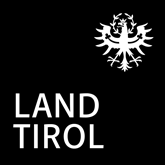 Abteilung Gesundheitsrecht und Krankenanstalten Eduard-Wallnöfer-Platz 3, 6020 InnsbruckTelefon: 0512-508-3702 oder 3703Fax: 0512-508-743705E-Mail: gesundheitsrecht.krankenanstalten@tirol.gv.athttps://www.tirol.gv.at/gesundheit-vorsorge/krankenanstalten/Amt der Tiroler LandesregierungAbteilung Gesundheitsrecht und Krankenanstalten Eduard-Wallnöfer-Platz 3, 6020 InnsbruckTelefon: 0512-508-3702 oder 3703Fax: 0512-508-743705E-Mail: gesundheitsrecht.krankenanstalten@tirol.gv.athttps://www.tirol.gv.at/gesundheit-vorsorge/krankenanstalten/Amt der Tiroler LandesregierungAbteilung Gesundheitsrecht und Krankenanstalten Eduard-Wallnöfer-Platz 3, 6020 InnsbruckTelefon: 0512-508-3702 oder 3703Fax: 0512-508-743705E-Mail: gesundheitsrecht.krankenanstalten@tirol.gv.athttps://www.tirol.gv.at/gesundheit-vorsorge/krankenanstalten/Amt der Tiroler LandesregierungAbteilung Gesundheitsrecht und Krankenanstalten Eduard-Wallnöfer-Platz 3, 6020 InnsbruckTelefon: 0512-508-3702 oder 3703Fax: 0512-508-743705E-Mail: gesundheitsrecht.krankenanstalten@tirol.gv.athttps://www.tirol.gv.at/gesundheit-vorsorge/krankenanstalten/Amt der Tiroler LandesregierungAbteilung Gesundheitsrecht und Krankenanstalten Eduard-Wallnöfer-Platz 3, 6020 InnsbruckTelefon: 0512-508-3702 oder 3703Fax: 0512-508-743705E-Mail: gesundheitsrecht.krankenanstalten@tirol.gv.athttps://www.tirol.gv.at/gesundheit-vorsorge/krankenanstalten/Amt der Tiroler LandesregierungAbteilung Gesundheitsrecht und Krankenanstalten Eduard-Wallnöfer-Platz 3, 6020 InnsbruckTelefon: 0512-508-3702 oder 3703Fax: 0512-508-743705E-Mail: gesundheitsrecht.krankenanstalten@tirol.gv.athttps://www.tirol.gv.at/gesundheit-vorsorge/krankenanstalten/Amt der Tiroler LandesregierungAbteilung Gesundheitsrecht und Krankenanstalten Eduard-Wallnöfer-Platz 3, 6020 InnsbruckTelefon: 0512-508-3702 oder 3703Fax: 0512-508-743705E-Mail: gesundheitsrecht.krankenanstalten@tirol.gv.athttps://www.tirol.gv.at/gesundheit-vorsorge/krankenanstalten/Amt der Tiroler LandesregierungAbteilung Gesundheitsrecht und Krankenanstalten Eduard-Wallnöfer-Platz 3, 6020 InnsbruckTelefon: 0512-508-3702 oder 3703Fax: 0512-508-743705E-Mail: gesundheitsrecht.krankenanstalten@tirol.gv.athttps://www.tirol.gv.at/gesundheit-vorsorge/krankenanstalten/Amt der Tiroler LandesregierungAbteilung Gesundheitsrecht und Krankenanstalten Eduard-Wallnöfer-Platz 3, 6020 InnsbruckTelefon: 0512-508-3702 oder 3703Fax: 0512-508-743705E-Mail: gesundheitsrecht.krankenanstalten@tirol.gv.athttps://www.tirol.gv.at/gesundheit-vorsorge/krankenanstalten/Amt der Tiroler LandesregierungAbteilung Gesundheitsrecht und Krankenanstalten Eduard-Wallnöfer-Platz 3, 6020 InnsbruckTelefon: 0512-508-3702 oder 3703Fax: 0512-508-743705E-Mail: gesundheitsrecht.krankenanstalten@tirol.gv.athttps://www.tirol.gv.at/gesundheit-vorsorge/krankenanstalten/Amt der Tiroler LandesregierungAbteilung Gesundheitsrecht und Krankenanstalten Eduard-Wallnöfer-Platz 3, 6020 InnsbruckTelefon: 0512-508-3702 oder 3703Fax: 0512-508-743705E-Mail: gesundheitsrecht.krankenanstalten@tirol.gv.athttps://www.tirol.gv.at/gesundheit-vorsorge/krankenanstalten/
ANTRAG
ANTRAG
ANTRAG
ANTRAG
ANTRAG
ANTRAG
ANTRAG
ANTRAG
ANTRAG
ANTRAG
ANTRAG
ANTRAG
ANTRAG
ANTRAG
ANTRAG
ANTRAG
ANTRAG
ANTRAG
ANTRAG
ANTRAGFamilienname:Familienname:Vorname(n)Vorname(n)Vorname(n)Vorname(n)Vorname(n)Geburtsdatum:Geburtsdatum:Geburtsort:Geburtsort:Staatsangehörigkeit:Staatsangehörigkeit:Staatsangehörigkeit:Sozialversicherungsnummer:Sozialversicherungsnummer:Sozialversicherungsnummer:Straße:Straße:Hausnr:Hausnr:Hausnr:Hausnr:Hausnr:Tür/Top:Tür/Top:Postleitzahl:Postleitzahl:Ort:Ort:Telefon:Telefon:E-Mail:E-Mail:E-Mail:E-Mail: